Jak propojit VHS přehrávač k projektoruvyndejte redukci z krabičky. Redukce má dvě části – krabičku se dvěma otvory (HDMI + SCART) a napájení. Napájení jsem myslím nechala zapojené do krabičky. Nepřepínejte ten jezdící přepínač, je nastavený tak, aby šel vidět celý obraz videa. Zapojte napájecí část z redukce do elektřiny. Připojte SCART kabel (z obou stran bude mít stejné přípojky – SCART) Jednu stranu kabelu připojte do VHS, druhou do redukceZ druhé strany redukce je otvor pro HDMI (běžný otvor pro připojování počítače k projektoru)Připojte napájecí kabel VHS do elektřiny – z jedné strany má dva kulaté otvory, z druhé strany je vidlice do elektřiny. Nezapomeňte přepnout zdroj na projektoru (source) – nevybavím si teď, jak to v té učebně je, to budete muset zvládnout sami. Bude to ale stejné, jako byste připojovali notebook k projektoru.Zapněte VHS, vložte kazetu, spusťte. Chvíli se to nahrává, tak vydržte. Voilá – máte hotovo.  Budete mít ve VHS tedy připojeny dva kabely – SCART kabel + napájecí kabel. V redukci budou též dva kabely – SCART kabel a běžný HDMI kabel. V elektřině budou také zapojeny dvě věci – napájecí kabel pro redukci a napájecí kabel pro VHS. 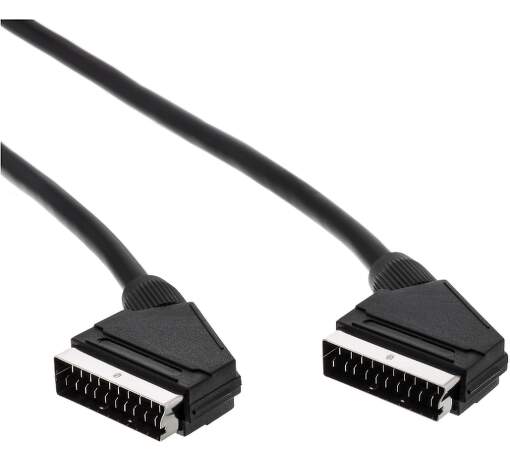 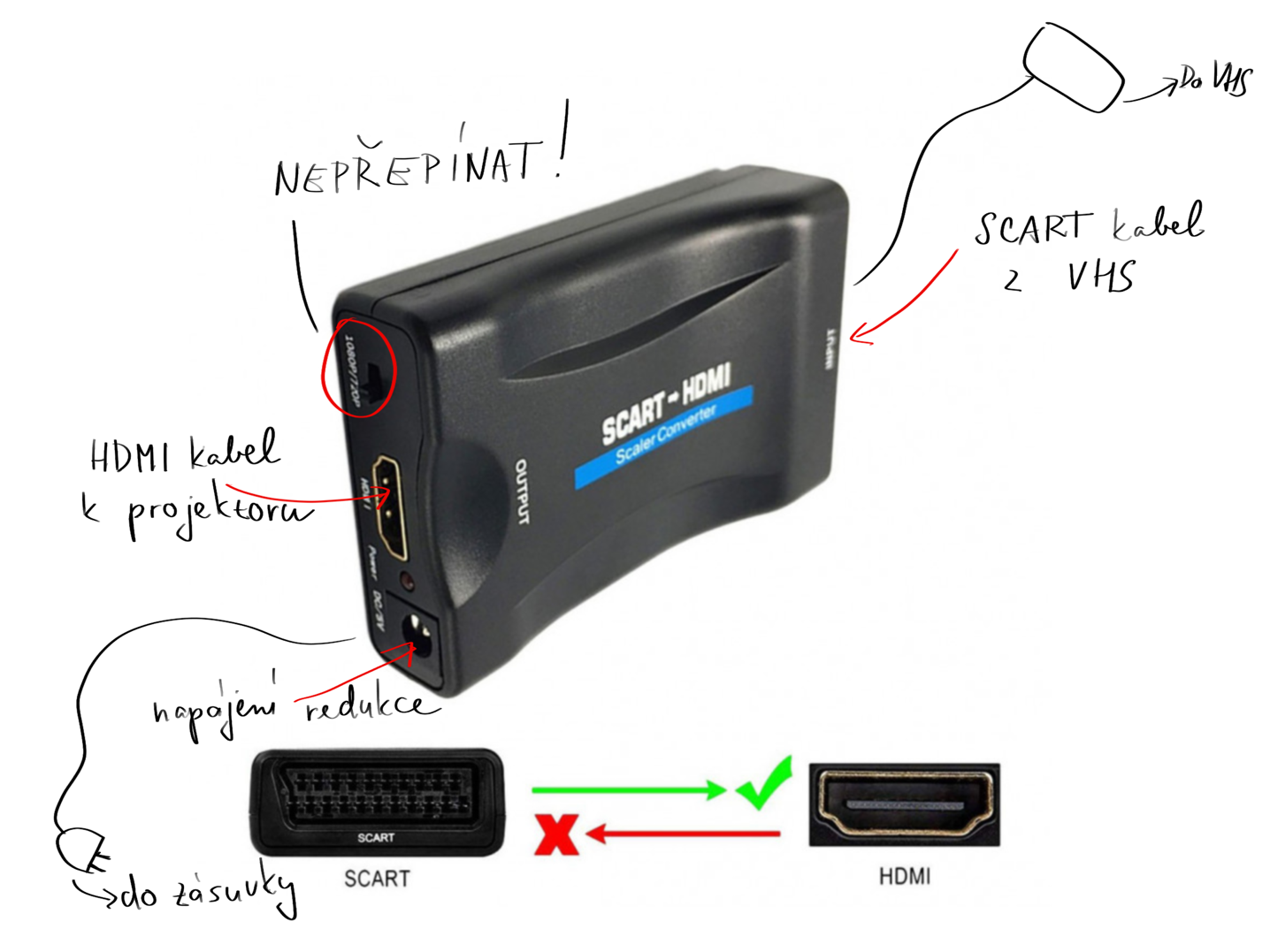 